ПРОТОКОЛ №1Организационного собрания школьного спортивного клуба МАОУ «СОШ № 4»г. Верхняя Пышма	«06» сентября 2021СЛУШАЛИ: Директора МАОУ «СОШ №4» Чулкову Татьяну Георгиевну, которая открыла организационное собрание школьного спортивного клуба и довела до участников собрания информацию о своем приказе «О создании школьного спортивного клуба» (Приложение №2) сообщив, что было принято решение создать школьный спортивный клуб и провести собрание для решения ряда организационных вопросов. В соответствии с утвержденным Положением о школьном спортивном клубе (Приложение № 3) все участники организационного собрания являются учредители клуба. Информировала участников собрания о том, что согласованы кандидатуры Руководителя клуба и заместителя Руководителя клуба Плотников Александр Федорович и Ахролович Людмила Яковлевна соответственно, которые рекомендуются для избрания на заседании школьного совета. Сообщила, что Руководителем клуба назначен Плотников Александр Федорович, который передает право председательствовать на организационном собрании школьного спортивного клуба.ПРЕДСЕДАТЕЛЬ СОБРАНИЯ: Плотников Александр Федорович Руководитель школьного спортивного клуба, учитель физической культуры. Секретарь собрания: Дианова Татьяна Николаевна, учитель физической культуры и ОБЖ.СЛУШАЛИ: Руководителя школьного спортивного клуба Плотников Александр Федорович. Он познакомил с повесткой дня организационного собрания школьного спортивного органаРЕШИЛИ: Принять следующую повестку для организационного собрания школьного спортивного клуба:О создании школьного спортивного клуба «Феникс»Об утверждении положения клуба.Об утверждении названия, эмблемы, девиза клуба.РЕЗУЛЬТАТЫ ГОЛОСОВАНИЯ: «за» -14; «против»-0; «воздержались»-0.РЕШЕНИЕ ПРИНЯТОПО ПЕРВОМУ ВОПРОСУ ПОВЕСТКИ ДНЯ «О создании школьного спортивного клуба «Феникс»СЛУШАЛИ Руководителя школьного спортивного клуба Плотников А.Ф, который предложил на основании приказа директора школы «О создании школьного спортивного клуба» создать в МАОУ «СОШ №4» школьный спортивный клуб. РЕШИЛИ: Создать в МАОУ «СОШ №4», школьный спортивный клуб.РЕЗУЛЬТАТЫ ГОЛОСОВАНИЯ: «за» - 14; «против» - 0; «воздержались»- 0.РЕШЕНИЕ ПРИНЯТОПО	ТРЕТЬЕМУ	ВОПРОСУ	ПОВЕСТКИ	ДНЯ:	«Об	утвержденииназвания, эмблемы, девиза клуба».СЛУШАЛИ: Руководителя рабочей группы по созданию школьного спортивного клуба, Плотникова А.Ф, который сообщил об итогах проведенного среди обучающихся конкурса на лучшее название, эмблему, девиз клуба. Лучшим названием клуба было признано название: школьный спортивный клуб «Феникс», лучшей эмблемой была признана эмблема (демонстрирует эмблему). Предложила участникам организационного собрания утвердить представленные название, эмблему, девиз.РЕШЕНИЕ ПРИНЯТО.Вопросы	повестки	дня	рассмотрены,	организационное	собрание школьного клуба объявлено закрытым.Председатель собрания                  А.Ф. ПлотниковСекретарь собрания	                     Т.Н. ДиановаПриложение № 1РЕГИСТРАЦИОННЫЙ ЛИСТОрганизационного собрания школьного спортивного клуба МАОУ «СОШ №4»Всего присутствовало	14	_ человекПредседатель собрания	А.Ф. ПлотниковСекретарь собрания	Т.Н. ДиановаПриложение № 5Эмблема школьного спортивного клуба «Феникс»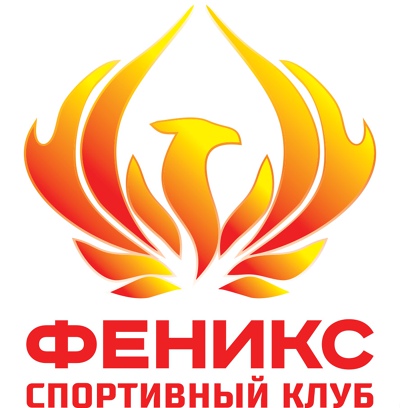 № п/пФ.И.О.ДолжностьПодпись1Чулкова Татьяна ГеоргиевнаДиректор2Пахайло Наталья ВладимировнаЗам-ль директора по ВР3Дивисенко Людмила СинаровнаЗам-ль директора по УВР4Синельникова Наталья АлександровнаЗам-ль директора по УВР5Брюханова Татьяна АнатольевнаЗаместитель директора поУВР6Дианова Татьяна НиколаевнаУчитель физкультуры, руководитель ШМО физической культуры и ОБЖ7Плотников Александр ФедоровичУчитель физкультуры8Ахролович Людмила ЯковлевнаУчитель физкультуры9Шишканова Ольга ЮрьевнаУчитель физкультуры10Корзухина Евгения ВикторовнаПредседатель родительского комитета11Масабиков РадмирУченица 11 класса12Орлов ЛевУченик 8  класса13Соколов ИванУченик 8  класса